Dear Sir/ Madam / First and Last name of sponsor,We appreciate your generous contribution of (amount of sponsorship) towards the noble cause of (mention the charity name or charity cause). With a brand like (Sponsor’s company name), associating for the very first time with us, we received a tremendous response. The success of the event is because of your association and generous contribution.Not only this, we were also able to raise an additional (charity amount received) in charity from the participants at the event. As you already know, we will be giving all this money towards the noble cause of (mention the noble cause).This would not have been possible without your support and guidance. We appreciate your association with us for the event and look forward to such association in future as well.Thanking you.Yours sincerely,(Your name)(your designation)(your Company name)(your contact number)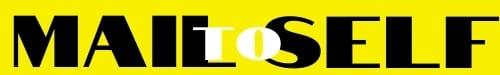 